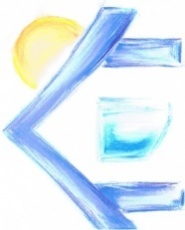 Jeziorany, dnia  13.10.2017
ZAPROSZENIE DO SKŁADANIA OFERTZamawiający – Dom Pomocy Społecznej  w Jezioranach zaprasza do złożenia oferty na „Przystosowanie pawilonu łóżkowego do wymogów p.poż. po przez zmianę lokalizacji hydrantów”Informacje niezbędne do przygotowania i złożenia oferty:opis przedmiotu zamówienia:- demontaż istniejących hydrantów,- montaż nowych hydrantów,- naprawa ścian i sufitów po montażu instalacji wodnej i skrzynek hydrantowych- wykonanie pomiarów ciśnienia.Przedmiot zamówienia wykonany ma być zgodnie z załączona dok. projektowa oraz przedmiarem robót.2)  Cena ofertowa powinna obejmować: kompletne wykonanie przedmiotu zamówienia, zawierać wszystkie koszty związane z wykonaniem przedmiotu zamówienia, warunkami stawianymi przez Zamawiającego, wszystkie podatki i opłaty wymagane prawem.  W przypadku nieuwzględnienia w ofercie wszystkich robót i innych wydatków niezbędnych do zrealizowania przedmiotu umowy na warunkach określonych we wzorze umowy , powstałe różnice stanowią element ryzyka Wykonawcy i nie skutkują zwiększeniem wynagrodzenia ryczałtowego.termin wykonania zamówienia: 08.12.2017 rwarunki udziału w postępowaniu oraz opis sposobu dokonywania oceny spełniania tych warunków: -wykaz minimum 2 prac o podobnym zakresie w okresie ostatnich 3 lat  o wartości min.   20 000,00 zł nettowykaz oświadczeń lub dokumentów, jakie mają dostarczyć wykonawcy w celu potwierdzenia spełniania warunków udziału w postępowaniu: wypełniony formularz oferty- zał. nr 2 , oświadczenie – zał. nr 1  i informacje o sposobie porozumiewania się zamawiającego z wykonawcami oraz przekazywania oświadczeń lub dokumentów, a także wskazanie osób uprawnionych do porozumiewania się z wykonawcami: - w postępowaniu o udzielenie zamówienia wnioski, zawiadomienia oraz informacje                   Zamawiający i Wykonawca mogą przekazywać pisemnie (na adres: Dom Pomocy                  Społecznej ul. Kajki 49 , 11-320 Jeziorany , tel/fax 89 7181664 lub 89 7181 365 lub                 drogą  elektroniczna;  dpsjeziorany@o2.pl 	wymagania dotyczące wadium, jeżeli zamawiający żąda wniesienia wadium: nie wymaga sietermin związania z ofertą: 30 dniopis sposobu przygotowywania ofert: ofertę należy złożyć w nieprzejrzystej kopercie z opisem nazwy zadania i adresu zamawiającego.miejsce oraz termin składania i otwarcia ofert:  Dom Pomocy Społecznej ul. Kajki 49,       11-320 Jeziorany , budynek administracji pokój kadr do dnia 20.10.2017 r. do godz.         10.00opis sposobu obliczenia ceny: cena ryczałtowa  netto/ brutto za cały przedmiot zamówienia uwzględniając obowiązująca stawkę VAT 8% - dla robót budowlanych w domach pomocy.opis kryteriów, którymi zamawiający będzie się kierował przy wyborze oferty, wraz z podaniem znaczenia tych kryteriów i sposobu oceny ofert: -   cena 100 %informacje o formalnościach, jakie powinny zostać dopełnione po wyborze oferty w celu zawarcia umowy w sprawie zamówienia publicznego:- złożenie wypełnionego prawidłowo formularza oferty, oświadczeń i wykazu wykonanych prac.wymagania dotyczące zabezpieczenia należytego wykonania umowy, jeżeli Zamawiający żąda wniesienia zabezpieczenia:  nie wymaga się,istotne dla stron postanowienia, które zostaną wprowadzone do treści zawieranej umowy w sprawie zamówienia publicznego, ogólne warunki umowy albo wzór umowy, jeżeli zamawiający wymaga od wykonawcy, aby zawarł z nim umowę w sprawie zamówienia publicznego na takich warunkach:  zapisy  w projekcie umowyPostępowanie o udzielenie zamówienia jest prowadzone o wartości nie przekraczającej wyrażonej w złotych równowartości kwoty, o której mowa w art. 4 pkt 8 ustawy - Prawo zamówień publicznych, Załączniki:OświadczenieOfertaWykaz robótProjekt umowyDokumentacja projektowaPrzedmiar robót….……………………………………………Data i podpis kierownika zamawiającego